PERSONAL DETAIL RESEARCH INTERESTS My areas of interest are:Computers and softwaresTranslating English to VietnameseEDUCATIONPUBLICATIONI have published 3 papers on international conferences:SKILLSAble to work well with other people.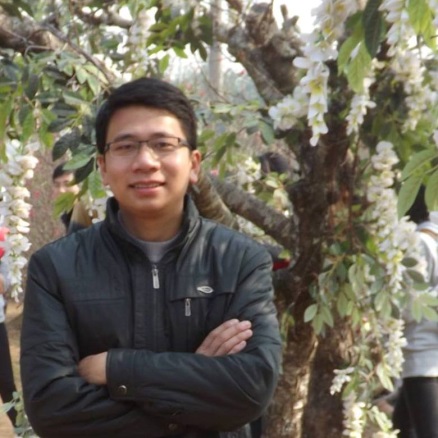 Curriculum VitaeHoang Van ThuyFull nameHoang Van Thuy (Mr)Date of Birth20/01/1990Place of BirthHa Noi cityMarriage StatusMarried NationalityViet NamAddressTam Hiep commune– Phuc Tho district - Ha Noi city– Viet NamMobile Phone+84 0973466853Emailhoangvanthuy90@gmail.com2021Studying English at Hanoi University.Jan 2017- Dec 2018Master’s Degree in Information System, Le Quy Don Technical University, Ha Noi city, Viet Nam. Thesis Title: “Automated Program Repair based on machine learning technique”Thesis mark: 8.4 (10 scale)                           GPA: ~ 8.2Sep 2008- Dec 2013Bachelor’s Degree in Information Techlonogy, Le Quy Don Technical University, Ha Noi city, Viet Nam.Thesis Title: “Combining Neural Network and Fuzzy C Means for building a dataset for intrusion detection system”.Thesis mark: 9.8 (10 scale)               GPA: 8.12 Graduation Classification: Very GoodOct 2018 (accepted)Thuy Hoang Van, Anh Phan Viet, Hoai Nguyen Xuan, “Automated Large Program Repair based on Big Code ”, the 9th International Symposium on Information and Communication Technology (SoICT), 2018.Jun 2018 (accepted)Ly Vu, Hoang Van Thuy, Uy Nguyen, Tran Ngoc, Diep Nguyen, Hoang Dinh, Eryk Dutkiewicz, “Time Series Analysis for Encrypted Traffic Classification: A Deep Learning Approach”, The 18th International Symposium on Communications and Information Technologies (ISCIT 2018)Dec 2013Cao, V., Hoang, V.T. and Nguyen, Q.U., 2013. A scheme for building a dataset for intrusion detection systems. In the 2013 Third World Congress on Information and Communication Technologies (pp. 120-132). IEEE.I certify that the foregoing statements made by me are true. I am aware that if any of the foregoing statements made by me are willfully false, I am subject to punishment.Date: May 2021.
Signature:Hoang Van Thuy